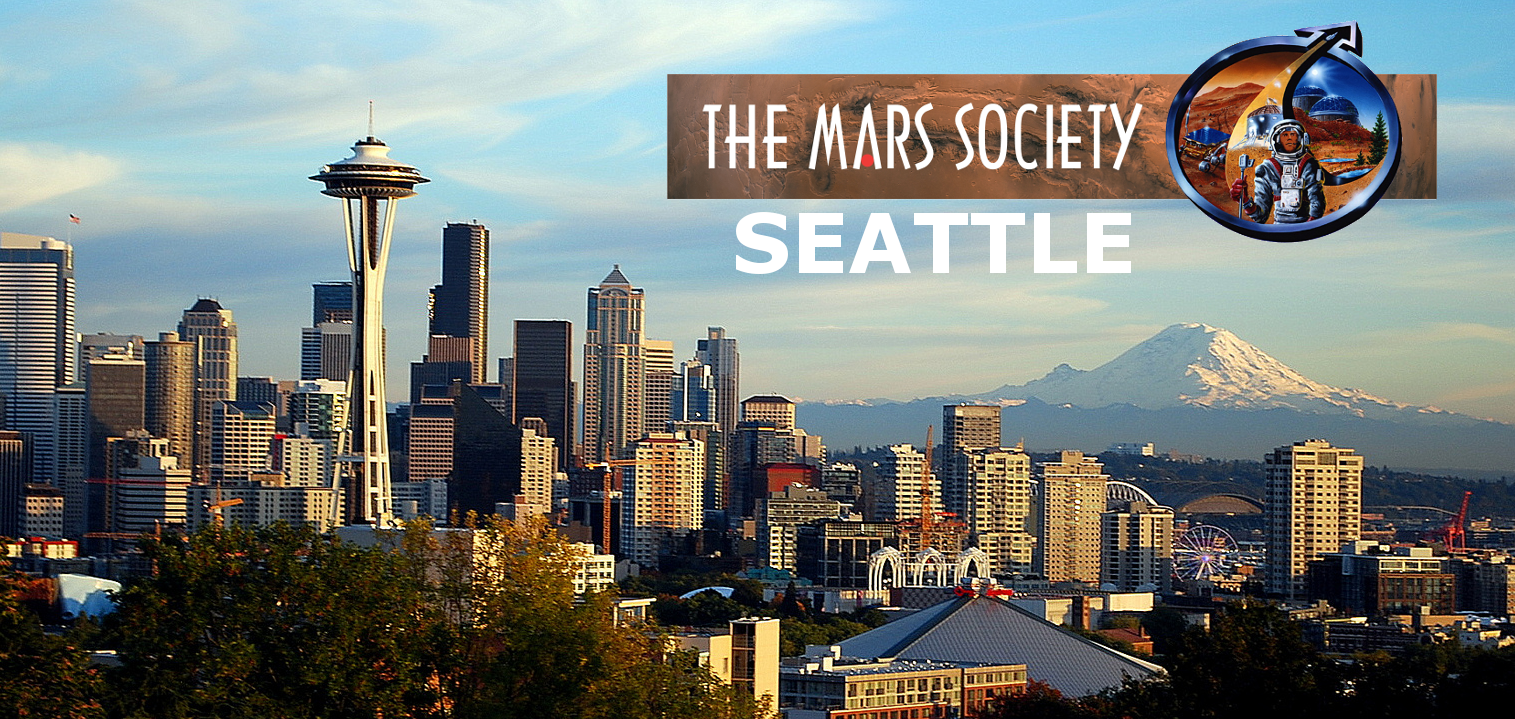 The Mars Society is the world's largest and most influential space advocacy organization dedicated to the exploration and settlement of the planet Mars.  Established by Dr. Robert Zubrin and others in 1998, the group works to educate the public, the media and government on the benefits of exploring Mars and creating a permanent human presence on the Red Planet. Mars Society activities include:Mars analogue research stations in the Utah Desert and the Canadian ArcticThe Rover Challenge Series including the annual University Rover ChallengePublic outreach and educational programsPolitical advocacy effortsPrivately-funded researchChapter meetings in the U.S. and around the worldThe Annual International Mars Society ConventionsThe Seattle chapter of the Mars Society was founded in 1998 by several founding members of the Mars Society.  We’ve been going strong for nearly 20 years now, meeting every month and working together on outreach projects.  We have a great relationship with the Museum of Flight, where we are now holding our monthly meetings every 2nd Sunday of the month at 7:00 PM in the Red Barn Classroom, along with the NSS Seattle chapter.For more information, visit:Seattle.MarsSociety.orgFacebook.com/MarsSocietySeattle